Van een aantal meetgegevens wordt een diagram gemaakt. Geen van de diagrammen is goed getekend.Geef bij elk diagram aan wat er fout is.…………………………….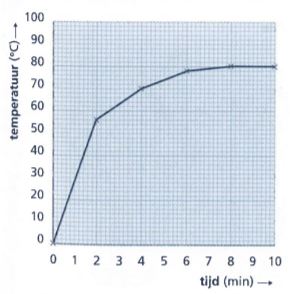 ………………………………….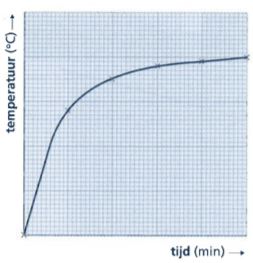 ………………………………….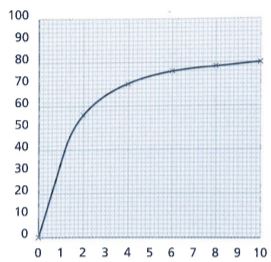 …………………………………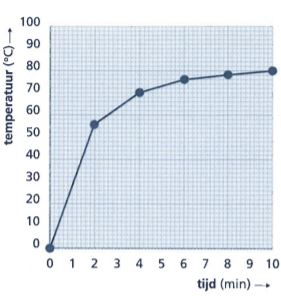 ……………………………………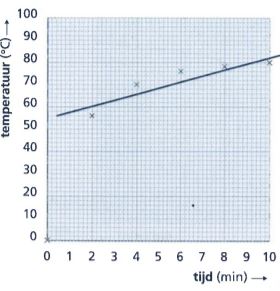 Bespreek je antwoorden met de docent.